ПАМЯТКА для родителей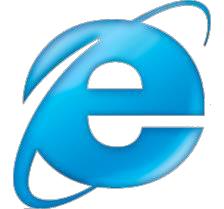 по безопасности детей в сети ИнтернетСоветы по безопасности в этом возрасте от 13 до 17 летСоздайте список домашних правил посещения Интернет при участии подростков и требуйте безусловного его выполнения. Укажите список запрещенных сайтов («черный список»), часы работы в Интернет, руководство по общению в Интернет (в том числе в чатах).Не забывайте беседовать с детьми об их друзьях в Интернет, о том, чем они заняты таким образом, будто речь идет о друзьях в реальной жизни. Спрашивайте о людях, с которыми дети общаются посредством служб мгновенного обмена сообщениями, чтобы убедиться, что эти люди им знакомы.Используйте средства блокирования нежелательного контента как дополнение к стандартному Родительскому контролю.Необходимо знать, какими чатами пользуются ваши дети. Поощряйте использование модерируемых чатов и настаивайте, чтобы дети не общались в приватном режиме.Настаивайте на том, чтобы дети никогда не встречались лично с друзьями из сети Интернет.Приучите детей никогда не выдавать личную информацию средствами электронной почты, чатов, систем мгновенного обмена сообщениями, регистрационных форм, личных профилей и при регистрации на конкурсы в Интернет.Приучите детей не загружать программы без вашего разрешения. Объясните им, что они могут случайно загрузить вирусы или другое нежелательное программное обеспечение.Приучите вашего ребенка сообщать вам о любых угрозах или тревогах, связанных с       Интернет. Оставайтесь спокойными и напомните детям, что они в безопасности, если     сами рассказали вам о своих угрозах или тревогах.     Похвалите их и посоветуйте подойти еще раз в подобных случаях.Помогите им защититься от спама. Научите подростков не выдавать в Интернет       своего реального электронного адреса, не отвечать на нежелательные письма и       использовать специальные почтовые фильтры.Приучите себя знакомиться с сайтами, которые посещают подростки.Объясните детям, что ни в коем случае нельзя использовать Сеть для хулиганства,            распространения сплетен или угроз другим людям.Обсудите с подростками проблемы сетевых азартных игр и их возможный риск. Напомните, что дети не могут играть в эти игры согласно закону.